ΣΑΒΒΑΤΟ, 16/0506:00		ΜΑΖΙ ΤΟ ΣΑΒΒΑΤΟΚΥΡΙΑΚΟΕνημερωτική εκπομπή με τον Γιάννη Σκάλκο και τη Δέσποινα ΚακαλήΑναλύεται η επικαιρότητα με απευθείας συνδέσεις, συνεντεύξεις και ανταποκρίσεις. Ενημερωνόμαστε για ό,τι συμβαίνει στην πολιτική, την οικονομία, την καθημερινότητα, τον πολιτισμό και τον αθλητισμό09:00		ΕΠΙΛΟΓΕΣΕνημερωτική εκπομπή με τον Χρήστο Παγώνη και τη Νίνα ΚασιμάτηΝέες προτάσεις, διαφορετική ματιά, περισσότερες ΕΠΙΛΟΓΕΣ, έρχονται τα Σαββατοκύριακα στην ΕΡΤ1, με θέματα για την κοινωνία, την οικονομία, τον πολιτισμό. Ένα μεγάλο ταξίδι εκεί που οι άνθρωποι αγωνίζονται, οραματίζονται και δημιουργούν. ΕΠΙΛΟΓΕΣ για την πιο μεγάλη παρέα του Σαββατοκύριακου!Τη δική σας παρέα!12:00		ΕΙΔΗΣΕΙΣ – ΑΘΛΗΤΙΚΑ – ΚΑΙΡΟΣ13:00		ΤΟ ΑΛΑΤΙ ΤΗΣ ΓΗΣ «Καρδίτσα - Μουσικό οδοιπορικό» (Ε)Εκπομπή για την ελληνική μουσική παράδοση υπό την επιμέλεια του Λάμπρου Λιάβα«Το «Αλάτι της Γης» μάς ταξιδεύει στη Θεσσαλία και μας προσκαλεί σε μία γνωριμία με την πλούσια μουσική και χορευτική παράδοση της περιοχής της Καρδίτσας. Με αφετηρία τη φυσική ομορφιά της Λίμνης Πλαστήρα, στο χωριό Μορφοβούνι συγκεντρώθηκαν οι ομάδες που ανταποκρίθηκαν στο κάλεσμα της εκπομπής, εκπροσωπώντας τις διαφορετικές πλευρές αυτής της πολύμορφης παράδοσης. Το ρεπερτόριό τους καλύπτει τόσο την παράδοση των Καραγκούνηδων του κάμπου (με τα τελετουργικά «σεργιάνια» των γυναικών), όσο και την παράδοση των Αγράφων (με τους μοναδικούς «κλειστούς» χορούς και τα αντιφωνικά τραγούδια).Συμμετέχουν τραγουδιστές και χορευτές από: το Κέντρο Ιστορικής και Λαογραφικής Έρευνας «Ο Απόλλων» (πρόεδρος: Βάσω Κοζιού), τον Λαογραφικό Όμιλο «Καραγκούνα» (πρόεδρος: Μαίρη Θεολόγη), τον Μορφωτικό Σύλλογο Μορφοβουνίου (πρόεδρος: Σεραφείμ Νάνος), το Κέντρο Πολιτιστικών Ερευνών Πεδινής Θεσσαλίας (πρόεδρος: Απόστολος Φιρφιρής) και τον Χορευτικό Λαογραφικό Όμιλο «Καλλίχορος» (πρόεδρος: Βάσω Καραπάνου). Η εκπομπή τιμά ιδιαιτέρως δύο παλαίμαχους τοπικούς λαϊκούς μουσικούς: τον τραγουδιστή Βασίλη Νταράλα και τον βιολάτορα Τάσο Κουτσιώλη. Συμμετέχουν επίσης οι: Χρήστος Κιτσόπουλος (κλαρίνο), Στέφανος Γεωργίου (βιολί), Μάριος Σαρακατσάνος (λαγούτο-τραγούδι), Βασίλης Καλαμπάκας (λαγούτο), Γιάννης Σερίφης (κρουστά), Στέφανος Κατσακιώρης, Απόστολος Φιρφιρής, Ρήνα Καρανάσιου (τραγούδι)”15:00		ΕΙΔΗΣΕΙΣ – ΑΘΛΗΤΙΚΑ – ΚΑΙΡΟΣ16:00		ΙΣΤΟΡΙΕΣ ΜΟΔΑΣ «Χειροποίητη μόδα» (Ε)“Ιστορίες μόδας φτιαγμένες από χρυσά χέρια. Χέρια που έμαθαν να γαζώνουν, να μιμούνται τη μηχανή, να δημιουργούν φορέματα στα πρότυπα της υψηλής ραπτικής, να κεντούν, να ράβουν, να ξηλώνουν, να ξενυχτάνε.Και σήμερα, που όλα μοιάζουν ίδια, κλωνοποιημένα, μαζικά, η επιστροφή στο χειροποίητο, σε πιο μικρές συλλογές, σε ανδρικά πουκάμισα με κεντημένο μονόγραμμα, σε πολύτιμα υλικά, σε γυαλιά ηλίου που μαρτυρούν ώρες αφοσίωσης, σε αξεσουάρ και κοσμήματα, είναι η στιγμή να εκτιμήσουμε το χειροποίητο σαν το συνώνυμο της απόλυτης πολυτέλειας.Για την Ιωάννα Σουλιώτη, που υπήρξε μοντέλο στις πιο «προσωπικές» στιγμές του εγχώριου ντιζάιν, οι διαφορές στο τότε και το τώρα, είναι εμφανείς αλλά δεν μοιάζουν να την τρομάζουν. Ο Δημήτρης Ντάσσιος, σχεδιαστής που ξέρει να μπερδεύει διαφορετικά στοιχεία μαζί, αυτοσαρκάζεται. Βαφτίζει μια συλλογή «Η Άρτα και τα Γιάννενα», ίσως γιατί δεν τον τρομάζει ο μαξιμαλισμός της μόδας. Ο Άγγελος Μπράτης εμπνέεται από τον Γιάννη Μόραλη και παρουσιάζει μια συλλογή με ελληνική τέχνη στην Ιταλία, με τον Giorgio Armani, να του παραχωρεί το θέατρό του. Δεν θέλει να απομακρυνθεί από την παλιομοδίτικη διαδικασία παραγωγής ρούχων. Θα μιλήσει για τη σχέση αρχιτεκτονικής και μόδας, τη μόδα χωρίς εθνικότητα, το instagram και τα ρούχα που κάνουν την οθόνη να …εκραγεί.Κι έχουμε και τις Ιστορίες Μπαλαρίνας με τον Λεμήσιο, έναν παραδοσιακό οικογενειακό οίκο και τον εκπρόσωπο του στο σήμερα, να θυμάται τη δεκαετία του ’70 με την Μπριζίτ Μπαρντό στις Κάννες. Να ξεχωρίζει από τη βιτρίνα παπούτσια που λένε ιστορίες, να μιλάει για χειροποίητα, έξαλα παπούτσια, που όμως παραμένουν φλατ.Έξαλα όμως μπορούν να γίνουν και τα καπέλα, με την καλή έννοια. Δηλαδή εκκεντρικά, με την Κατερίνα Καρούσσου, να υπογράφει εδώ και δεκαετίες, χειροποίητες ιστορίες. Καπέλα για κάθε μέρα ή για καπέλα ξεχωριστά, αλλά πάντα καπέλα που μας βοηθάνε να μην μοιάζουμε όλοι ίδιοι. Οι χειροποίητες «Ιστορίες μόδας» έχουν να αποκαλύψουν αυστηρά προσωπικές στιγμές στον κόσμο του κοσμήματος. Ο Γιάννης Σεργάκης, κοσμηματοποιός, αγαπάει την τεχνολογία και παράλληλα ξέρει πώς να αναδείξει το χειροποίητο. Γνωρίζει καλά ότι το χέρι φροντίζει διαφορετικά κάτι που προορίζεται να αντέξει για πάντα.”16:50		Η ΖΩΗ ΑΛΛΙΩΣ «Λειψοί και Αρκοί: η ηρεμία των πραγμάτων» (ΝΕΑ ΕΚΠΟΜΠΗ)Ένα προσωποκεντρικό ταξιδιωτικό ντοκιμαντέρ με την Ίνα Ταράντου“Οι Λειψοί μπορεί να βρίσκονται στη σκιά της Πάτμου, αλλά έχουν το δικό τους φανατικό κοινό.Ίσως γι’ αυτό το μικρό αυτό νησί των Δωδεκανήσων, έχει κρατήσει στην αγκαλιά του, τόσους νέους να ζουν εδώ το χειμώνα. Βλέπεις παντού παιδιά ... να παίζουν, να αθλούνται, να γελούν. Αλλά και νέους ανθρώπους να δραστηριοποιούνται σε εποχικά επαγγέλματα αλλά και σε επαγγέλματα που δεν περιμένεις να βρεις σε μικρό ακριτικό νησί.Ο Νεκτάριος δουλεύει σε φάρμα με βουβάλια, ενώ εκτρέφει και πανέμορφα, εντυπωσιακά, ήρεμα άλογα. Άλογα ελεύθερα, όπως λέει, χωρίς πέταλα και χωρίς χαλινάρια.Ο Αντώνης- Μάριος δουλεύει μάγειρας το καλοκαίρι και το Χειμώνα απολαμβάνει το νησί. Τα χταπόδια, είναι μία από τις ειδικότητές του! Η Ηρώ κάνει γυμναστική στα παιδιά και τα μυεί στις τεχνικές της σωστής αναπνοής και της γιόγκα. Και δεν θα άλλαζε με τίποτα τη ζωή της στο νησί. Ο κος. Μανώλης είναι αυτοδίδακτος μουσικός. Το σαντούρι είναι η μεγάλη του αγάπη, μια αγάπη που τη διέδωσε στην οικογένειά του, στο γιο του, στον εγγονό του, στο νησί του αλλά και πολύ πιο έξω από αυτό! Κι ο Σταύρος, είναι ένας ακόμη χαρακτηριστικός κάτοικος - λάτρης του νησιού. Παίζει λαούτο, είναι χοροδιδάσκαλος και προπονητής ποδοσφαίρου. “Όπου υπάρχουν παιδιά, κι εγώ” λέει χαρακτηριστικά. Λίγο πριν πάρουμε τον… επεισοδιακό θαλάσσιο δρόμο της επιστροφής, κάνουμε στάση στους Αρκιούς. Ένα μικρό, εξωτικό μυστικό, με μόλις 35 κατοίκους και μόνο ένα μαθητή. Εκεί συναντήσαμε την αφοσιωμένη και δραστήρια Μαρία, τη μοναδική δασκάλα του νησιού, αλλά και τον κ. Στέφανο, που έχει γυρίσει όλο τον κόσμο, αλλά τον έφερε πίσω στους Αρκιούς!Και φυσικά μιλήσαμε με τον Μανώλη, κοινώς Τρύπα. Διότι Αρκιοί χωρίς Τρύπα και γλέντια, δεν γίνονται! “Η ζωή είναι να την πάρεις όπως έρχεται” μας είπε. "Ούτε να το βιάσεις το πράγμα, ούτε να το χαλαρώσεις. Να ταξιδεύεις μαζί, μαζί της”.Οι Αρκιοί είναι για τους ανθρώπους αυτούς μια συνειδητή επιλογή ζωής, μιας ζωής αλλιώς με τόσες δυσκολίες, αλλά και με τόσες μεγάλες και ανεκτίμητες χαρές!”17:45		ΕΙΔΗΣΕΙΣ – ΑΘΛΗΤΙΚΑ – ΚΑΙΡΟΣΚαι Δελτίο στη Νοηματική18:00		Η ΜΗΧΑΝΗ ΤΟΥ ΧΡΟΝΟΥ «Αφιέρωμα στη Βίκυ Μοσχολιού» (Α΄ Μέρος) (Ε)(17/5/1943 - Γέννηση Β. Μοσχολιού)Με τον Χρίστο Βασιλόπουλο“Βίκυ Μοσχολιού, η Κοτοπούλη του ελληνικού τραγουδιού για τον Γιάννη Τσαρούχη. Ένα ακριβό βιολοντσέλο για τον Φοίβο Ανωγειανάκη και τον Μάνο Χατζιδάκι. Για τους περισσότερους, όμως, ήταν η φωνή που μιλούσε απευθείας στη λαϊκή ψυχή. Η «Μηχανή του χρόνου» γυρίζει πίσω στα δύσκολα χρόνια της Γερμανικής Κατοχής και της μεταπολεμικής Ελλάδας, για να πιάσει από την αρχή το νήμα της ζωής μίας από τις μεγαλύτερες τραγουδίστριες της χώρας. Η Βίκυ Μοσχολιού γεννήθηκε και μεγάλωσε στο Μεταξουργείο, αλλά η οικογένεια μετακόμισε στο Αιγάλεω, εξαιτίας του ότι η μητέρα της έπασχε από φυματίωση και είχε ανάγκη από καθαρό αέρα. Στο αυθαίρετο πατρικό σπίτι, που βοήθησε και η ίδια να χτιστεί, έζησε τα πρώτα φτωχικά, αλλά ευτυχισμένα, χρόνια της ζωής της. Τα πρώτα ερεθίσματα στο τραγούδι η Μοσχολιού τα πήρε από τον πατέρα της τον κυρ Αλέκο, για τον οποίο ο Γιώργος Ζαμπέτας έγραψε το ομώνυμο τραγούδι. Ούτε που φανταζόταν την καλλιτεχνική πορεία της κόρης του την εποχή που την ξυλοφόρτωνε για να μην ανέβει στο πάλκο. Η Βίκυ Μοσχολιού για να βοηθήσει οικονομικά την οικογένειά της έγινε βοηθός γαζωτή, «κορδελιάστρα σε παπουτσάδικο», όπως έλεγε η ίδια, στα 13 της. Στα πρώτα της βήματα η Βίκυ Μοσχολιού αντιμετώπισε πλήθος δυσκολιών. Από τη συμπεριφορά των μουσικών απέναντι σ’ ένα 18χρονο και άβγαλτο κορίτσι, μέχρι την τραυματική εμπειρία στην περιοδεία της Αυστραλίας μαζί με το πρώτο όνομα της εποχής, τον Στέλιο Καζαντζίδη. Η εκπομπή παρουσιάζει την περιπέτεια που έζησε η ανήλικη, τότε, Μοσχολιού στο Σίδνεϊ, όταν, εξαιτίας των προβλημάτων, ο Καζαντζίδης διέκοψε τις εμφανίσεις. Οι διοργανωτές μήνυσαν τους Έλληνες μουσικούς και τους άφησαν χωρίς χρήματα. Η ίδια η Μοσχολιού ισχυρίστηκε ότι για να επιστρέψει στην Ελλάδα «βγήκε στη ζητιανιά». Ύστερα απ’ αυτή την περιπέτεια εγκατέλειψε το τραγούδι, στο οποίο την επανέφερε ο Λαμπρόπουλος της «Κολούμπια» και ο Ξαρχάκος που της χάρισε την πρώτη της επιτυχία με τη συμμετοχή της στην ταινία «Λόλα». Τη νύχτα της πρεμιέρας η Βίκυ Μοσχολιού γίνεται γνωστή και λίγο καιρό μετά, εξαιτίας μιας σύμπτωσης, ο Ζαμπέτας της δίνει τα τραγούδια που την καθιερώνουν στο ελληνικό πεντάγραμμο. Τα τραγούδια ο Ζαμπέτας τα έγραψε για την Πόλυ Πάνου, αλλά εκείνη, αντί για πρόβα προτίμησε να πάει στη θάλασσα. Η τύχη ευνοεί τη Μοσχολιού και ο συνθέτης της έδωσε να τραγουδήσει τα «Ξημερώματα», το «Πάει-πάει» και τα «Δειλινά». Είναι η ίδια εποχή που θα γνωρίσει τον μεγάλο έρωτα της ζωής της: το Μίμη Δομάζο. Στην εκπομπή μιλούν συνεργάτες της, καλλιτέχνες και μέσα από το αρχείο της ΕΡΤ παρουσιάζονται αποσπάσματα συνεντεύξεων που έδωσε η Βίκυ Μοσχολιού στο παρελθόν”19:00		ΚΕΝΤΡΙΚΟ ΔΕΛΤΙΟ ΕΙΔΗΣΕΩΝ – ΑΘΛΗΤΙΚΑ – ΚΑΙΡΟΣΜε τον Γιάννη Δάρρα20:30		ΕΛΛΗΝΙΚΗ ΤΑΙΝΙΑ «Πολυτεχνίτης και ερημοσπίτης»Έτος παραγωγής: 1963«Ο Θανάσης Βέγγος υποδύεται έναν φτωχό επαρχιώτη που έρχεται στην Αθήνα, αναζητώντας δουλειά κι επειδή έχει μεγάλη ανάγκη, δέχεται όποια δουλειά κι αν του προσφέρουν, από σερβιτόρος και φωτογράφος μέχρι βοηθός φαρμακοποιού, διαιτητής αγώνων πυγμαχίας και αστυνομικός. Δυστυχώς για τον ίδιο, δεν καταφέρνει να στεριώσει πουθενά και βιώνοντας κωμικοτραγικές καταστάσεις, στο τέλος αναγκάζεται να επιστρέψει στο χωριό του.»Παίζουν: Θανάσης Βέγγος, Μαρίκα Κρεββατά, Μπέτυ Μοσχονά, Ερρίκος Μπριόλας, Νίκη Λινάρδου, Κατερίνα Γιουλάκη, Έφη Οικονόμου, Δημήτρης Νικολαΐδης, Νίκος Φέρμας, Γκιζέλα Ντάλι, Τάκης Χριστοφορίδης, Γιάννης Βογιατζής, Γιώργος Γαβριηλίδης, Κώστας Μεντής, Νικήτας Πλατής, Αθηνόδωρος Προύσαλης, Γιώργος Τζιφός, Βασίλης Καΐλας, Υβόννη Βλαδίμηρου, Παναγιώτης Καραβουσάνος, Γιάννης Μωραΐτης, Γιώργος Νάκος, Αντώνης Κουφουδάκης, Γιώργος Οικονόμου, Βάσω Μεριδιώτου, Μαίρη Μεταξά, Γιώργος Βλαχόπουλος, Ράλλης Αγγελίδης, Ερρίκος Κονταρίνης, Στ. ΑλεξόπουλοςΣενάριο: Αλέκος Σακελλάριος, Χρήστος ΓιαννακόπουλοςΜουσική: Μανώλης ΧιώτηςΤραγούδι: Μανώλης Χιώτης, Μαίρη Λίντα, Τρίο ΜπριλλάντεΣκηνοθεσία: Αλέκος Σακελλάριος22:00		ART WEEK «Μιχάλης Δέλτα - Οδυσσέας Παπασπηλιόπουλος» (ΝΕΑ ΕΚΠΟΜΠΗ)Με τη Λένα Αρώνη“Η Λένα Αρώνη συναντάει αυτό το Σάββατο τον μουσικό και συγγραφέα Μιχάλη Δέλτα.Συνομιλούν με αφορμή την κυκλοφορία του νέου του βιβλίου με τίτλο "Ενεργειακή ψυχοθεραπεία",από τις Εκδόσεις Πανός και το νέο δίσκο με τίτλο "Εlation" (Ελέησον).Ο Μιχάλης Δέλτα μιλάει για το φόβο, το θυμό,την ψυχοσυναισθηματική ενηλικίωση του ανθρώπου, αλλά και για το πώς κάποιος μπορεί να κατακτήσει την ευτυχία.Στη συνέχεια, η Λένα μοιράζεται μία πολύ ενδιαφέρουσα συζήτηση με τον δημοφιλή ηθοποιό Οδυσσέα Παπασπηλιόπουλο.Περί υποκριτικής, δυσκολιών, ονείρων, εχθρών και προβληματισμού πάνω στο ερώτημα του Σαίξπηρ να ζει κανείς ή να μην ζει, κινείται η συνέντευξη, που αποκάλυψε έναν ηθοποιό που βάζει την προσωπική ζωή πάνω από την καριέρα.”23:00		ΤΑ ΣΤΕΚΙΑ - ΙΣΤΟΡΙΕΣ ΑΓΟΡΑΙΟΥ ΠΟΛΙΤΙΣΜΟΥ «Σύλλογοι φίλων Στέλιου Καζαντζίδη» (ΝΕΑ ΕΚΠΟΜΠΗ)“Οι άνθρωποι, που συμβάλλουν στη διατήρηση της ζώσας μνήμης του Στέλιου Καζαντζίδη, είναι οι άνθρωποι που κρύβονται πίσω από την ίδρυση, τη διατήρηση και την αδιάλειπτη λειτουργία των Συλλόγων Φίλων Καζαντζίδη. Από τη Γερμανία, την Κύπρο και τη Φρανκφούρτη μέχρι την Ελασσόνα, οι απανταχού «Καζαντζιδικοί» δημιουργούν χώρους αγάπης, αλληλεγγύης και επικοινωνίας. Εκεί όπου σμίγουν, γλεντούν και τραγουδούν.Οι Σύλλογοι Φίλων Καζαντζίδη αποτελούν εστίες αναμνήσεων, χώρους αρμονικής συνύπαρξης αλλά και καταφύγια που υποδέχονται τα νέα μέλη με εγκαρδιότητα. Οι πρόεδροι και τα μέλη των Συλλόγων συναντιούνται, στήνουν γλέντια, οργανώνουν γιορτές μνήμης, βοηθούν τους συνανθρώπους τους, τιμώντας με τον πιο έμπρακτο τρόπο τον άνθρωπο που πέρα από προσωπικός θεός τους, υπήρξε ο συμπότης τους, η συντροφιά στο ψάρεμα και η ψυχή της παρέας τους.Η ξενάγηση στα «στέκια» του Στέλιου Καζαντζίδη θα πραγματοποιηθεί μέσα από τις αφηγήσεις επιστήθιων φίλων του αλλά και απλών ανθρώπων, που μοιράζονται μαζί μας συγκινητικές ιστορίες και στήνουν ένα τρυφερό και αυθεντικό «καζαντζιδικό γλέντι».””00:00 		ΕΛΛΗΝΙΚΗ ΤΑΙΝΙΑ «Ο μπούφος»Έτος παραγωγής: 1968Κινηματογραφική μεταφορά της θεατρικής κωμωδίας των Νίκου Τσιφόρου και Πολύβιου Βασιλειάδη.Ένας τίμιος αλλά για πολλά χρόνια μισθολογικά στάσιμος υπάλληλος σπρώχνεται από τη γυναίκα του σε μια μικρή παρασπονδία, για να αυξήσει το εισόδημά του.Παίζουν: Γιώργος Πάντζας, Περικλής Χριστοφορίδης, Τζένη Ρουσσέα,Ελένη Προκοπίου, Σωτήρης ΜουστάκαςΣενάριο: Γιώργος ΛαζαρίδηςΣκηνοθεσία: Ορέστης Λάσκος---------------------------------------------------------------------------------------------------------------------------01:30		ΙΣΤΟΡΙΕΣ ΜΟΔΑΣ «Χειροποίητη μόδα» (Ε)02:30		Η ΖΩΗ ΑΛΛΙΩΣ «Λειψοί και Αρκοί: η ηρεμία των πραγμάτων» (ΝΕΑ ΕΚΠΟΜΠΗ)03:30		ΕΛΛΗΝΙΚΗ ΤΑΙΝΙΑ «Πολυτεχνίτης και ερημοσπίτης»05:00		ART WEEK «Μιχάλης Δέλτα - Οδυσσέας Παπασπηλιόπουλος» (ΝΕΑ ΕΚΠΟΜΠΗ)06:00		ΤΑ ΣΤΕΚΙΑ - ΙΣΤΟΡΙΕΣ ΑΓΟΡΑΙΟΥ ΠΟΛΙΤΙΣΜΟΥ «Σύλλογοι φίλων Στέλιου Καζαντζίδη» (ΝΕΑ ΕΚΠΟΜΠΗ)07:10		ΣΑΝ ΣΗΜΕΡΑ ΤΟΝ 20Ο ΑΙΩΝΑΚΥΡΙΑΚΗ, 17/0507:30		ΘΕΙΑ ΛΕΙΤΟΥΡΓΙΑΑπευθείας μετάδοση από τον Καθεδρικό Ιερό Ναό Αθηνών10:30		ΦΩΤΕΙΝΑ ΜΟΝΟΠΑΤΙΑ «Κωνσταντινούπολη: Η έδρα του Οικουμενικού Πατριαρχείου επί 17 αιώνες» (Ε)“Η Κωνσταντινούπολη είναι η μεγαλύτερη σε πληθυσμό πόλη της Τουρκίας, με περίπου 12 εκατομμύρια κατοίκους. Ο Βόσπορος χωρίζει την πόλη στο ευρωπαϊκό τμήμα και στο ασιατικό.Η Κωνσταντινούπολη βρίσκεται στη θέση της αρχαίας ελληνικής πόλης Βυζάντιο. Η μοίρα της πόλης του Βυζαντίου άλλαξε, όταν το 330 μ.Χ. ο Μέγας Κωνσταντίνος την επέλεξε για πρωτεύουσα της αχανούς Ρωμαϊκής Αυτοκρατορίας, ονομάζοντάς την «Νέα Ρώμη».Η Κωνσταντινούπολη, ως πρωτεύουσα του Βυζαντίου, υπήρξε το κέντρο του ελληνικού πολιτισμού, πάνω από χίλια χρόνια.Επί 17 αιώνες, η Κωνσταντινούπολη είναι η έδρα του Οικουμενικού Πατριαρχείου.Το Οικουμενικό Πατριαρχείο αναφέρεται ως «η Μεγάλη του Χριστού Εκκλησία». Είναι η πρώτη έδρα της Ορθοδόξου Εκκλησίας, με 300 εκατομμύρια πιστούς σε όλο τον κόσμο.Η Ελένη Μπιλιάλη επισκέπτεται το Οικουμενικό Πατριαρχείο και ξεναγεί τους τηλεθεατές στους χώρους του, αλλά και στην ιστορία του. Επίσης, ταξιδεύει στο νησί της Χάλκης και συνομιλεί με τους πατέρες της Θεολογικής Σχολής. Τέλος, επισκέπτεται ένα από τα σημαντικότερα μνημεία και κόσμημα της Κωνσταντινούπολης, την Αγία Σοφία.Στο ντοκιμαντέρ μιλούν -με σειρά εμφάνισης- ο Μέγας Αρχιμανδρίτης Βησσαρίων, ο ξεναγός Ερμής Γιλμάζ Καλιοντζού, ο Διάκονος της Σειράς, Γρηγόριος, ο υπεύθυνος της Βιβλιοθήκης της Ιεράς Θεολογικής Σχολής της Χάλκης, Αρχιμανδρίτης Καισάριος, και ο ιεροδιάκονος Γεδεών Βαρυτίμων.”11:30		ΜΕ ΑΡΕΤΗ ΚΑΙ ΤΟΛΜΗΕκπομπή των Ενόπλων Δυνάμεων12:00		ΕΙΔΗΣΕΙΣ – ΑΘΛΗΤΙΚΑ – ΚΑΙΡΟΣ13:00		ΤΟ ΑΛΑΤΙ ΤΗΣ ΓΗΣ «Εύξεινος Λέσχη Ποντίων Νάουσας» (Ε)Εκπομπή για την ελληνική μουσική παράδοση υπό την επιμέλεια του Λάμπρου Λιάβα“Το «Αλάτι της Γης» μάς ταξιδεύει στη Νάουσα για μια γνωριμία με την «Εύξεινο Λέσχη Ποντίων Νάουσας». Τα περισσότερα μέλη της Λέσχης έχουν καταγωγή από την Αργυρούπολη του Πόντου, απ’ όπου οι πρόγονοί τους εγκαταστάθηκαν τον 19ο αιώνα στις περιοχές του Ακ Νταγ Μαντέν και του Καρς. Από εκεί μετά τη Γενοκτονία κατέφυγαν στη Μακεδονία, μεταφέροντας μαζί με τα ιερά κειμήλια και τα 5000 βιβλία της ιστορικής Βιβλιοθήκης του Ελληνικού Φροντιστηρίου Αργυρούπολης που χρονολογούνται από τον 14ο αιώνα. Η «Εύξεινος Λέσχη Ποντίων Νάουσας» ιδρύθηκε αρχικά το 1927 και κύριο μέλημα της παραμένει η διάσωση και προβολή αυτής της πολύτιμης συλλογής, σε συνδυασμό με την καταγραφή και διάδοση της ποντιακής μουσικής και χορευτικής κληρονομιάς.Η εκπομπή ξεκινά με τον 96χρονο Παναγιώτη Χάιτα, που παίζει ακόμη την ποντιακή λύρα (κεμεντζέ) και ανακαλεί μνήμες από τα παλαιά γλέντια και τους χορούς της περιοχής! Ο πρόεδρος Φώτης Φανιάδης αναφέρεται στο ιστορικό και τους στόχους της Ευξείνου Λέσχης, ενώ ο χοροδιδάσκαλος της ομάδας Βασίλης Ασβεστάς μας προσκαλεί σ’ ένα πολύ ξεχωριστό ποντιακό γλέντι, αντιπροσωπευτικό των επιμέρους ιδιωμάτων του Ακ Νταγ Μαντέν και του Καρς. Σε μιαν εποχή που η ποντιακή μουσική και οι χοροί απειλούνται από τη φολκλορική ομοιομορφία και ισοπέδωση, μας παρουσιάζει και μας εξηγεί το ιδιαίτερο ρεπερτόριο και το παραδοσιακό ύφος και ήθος αυτών των δύο περιοχών. Ο Γιάννης Κοτσίδης και ο Δημήτρης Χατζηπαρασίδης μιλούν αντίστοιχα για τις περιοχές αυτές και τις προσφυγικές μνήμες, ενώ ο Δημήτρης Μάντσιος (πρόεδρος της Ένωσης Ξενοδόχων Ημαθίας) αναφέρεται στην πλούσια τοπική γαστρονομία.Συμμετέχουν οι μουσικοί: Παναγιώτης Χάιτας, Ανθή Καλαϊτζίδου, Γιάννης Τσανασίδης και Νίκος Κωστογλίδης (ποντιακή λύρα), Δαμιανός Χωραφαΐδης (βιολί), Στέλιος Σαριλίδης (ζουρνάς), Μιχάλης Τσανασίδης (ζουρνάς-αγγείον), Νίκος Ματζηρίδης (κλαρίνο), Δημήτρης Φουντουκίδης (ακορντεόν), Γιώργος Ασβεστάς (ούτι-νταούλι), Ανέστης Φετφατσίδης (νταούλι) και Αλέξανδρος Ριζόπουλος (μπεντίρ). Τραγουδούν οι: Γιώργος Σιαμλίδης, Μαρία Δεμερτζίδου, Ανθή Καλαϊτζίδου και Αθηνά Χωραφαΐδου.Χορεύουν μέλη της Ευξείνου Λέσχης Ποντίων Νάουσας”15:00		ΕΙΔΗΣΕΙΣ – ΑΘΛΗΤΙΚΑ – ΚΑΙΡΟΣ16:00		ΠΡΟΣΩΠΙΚΑ «Μαρόκο, ένας εξωτικός παράδεισος με έντονες αντιθέσεις» (Ε) Με την Έλενα Κατρίτση“Το Μαρακές μπορεί να είναι διάσημο για τον εξωτικό του χαρακτήρα και τις εικόνες που παραπέμπουν στις “Χίλιες και μια νύχτες”, όμως στα σουκς της Μεντίνα, κάποια καλά κρυμμένα μυστικά είναι αυτά που χαρίζουν έμπνευση και μπορούν να καλύψουν τις καλλιτεχνικές και πνευματικές ανησυχίες, όλων όσων την έχουν κάνει δεύτερη πατρίδα τους, αλλά και αυτών που θέλουν να γνωρίσουν καλύτερα, την κουλτούρα του Μαροκινού λαού.Όπως, το "Σπίτι της φωτογραφίας", σημείο αναφοράς για όσους θέλουν να μάθουν την ιστορία των ανθρώπων αυτής της χώρας, μέσα από σπάνιο φωτογραφικό υλικό. Αλλά και το Πολιτιστικό Κέντρο Dar Cherifa, που στεγάζεται σε ένα εξαιρετικής αρχιτεκτονικής παραδοσιακό ριάντ, όπου διοργανώνονται σημαντικές εκθέσεις και εκδηλώσεις.Το Μαρακές συνδυάζει "τον αραβικό πολιτισμό με τη γαλλική φινέτσα", όπως λέει η Βίκυ Γιαννάκου, η οποία εγκατέλειψε την Ελλάδα πριν από 10 χρόνια για να εγκατασταθεί μόνιμα εκεί.Οι εικόνες που συναντάς, αντικατοπτρίζουν τη σημερινή πραγματικότητα στο Μαρόκο, με τις μεγάλες διαφορές στον τρόπο ζωής, ανάμεσα στην ελίτ και σε ένα μεγάλο ποσοστό των πολιτών. Έντονες οι αντιθέσεις! Από τη μια, πολυτέλεια και από την άλλη, απλοί άνθρωποι, που παλεύουν για το μεροκάματο.Για τις προσπάθειες που γίνονται από την κυβέρνηση, ώστε να αντιμετωπιστούν σοβαρά προβλήματα, όπως αυτό της ανεργίας στους νέους -που στις αστικές περιοχές ξεπερνά το 40%- αλλά και να παραμείνει η χώρα σε τροχιά ανάπτυξης, επενδύοντας στον τουρισμό και σε μεγάλα κατασκευαστικά έργα, μιλούν στην Έλενα Κατρίτση, ο πρέσβης της Ελλάδος στο Μαρόκο, Παναγιώτης Σαρρής και ο πρόεδρος της Ελληνικής Κοινότητας, Τάκης Κακαγιάννης.Το μυστηριώδες Μαρόκο, με τις πολυτελείς συνοικίες, αλλά και τα πλινθόκτιστα σπίτια των Βερβέρων στους πρόποδες του Άτλαντα, είναι μια χώρα που μέσα από τα τοπία, τους ανθρώπους, τα ήθη και τα έθιμα, σου απευθύνει μια ανοιχτή πρόσκληση – πρόκληση, για να επιστρέψεις και να ανακαλύψεις ακόμα περισσότερες μοναδικές εικόνες...” 16:50		Η ΖΩΗ ΑΛΛΙΩΣ «Πάρος. Όταν “έχει καλοσύνη» (Ε)Ένα προσωποκεντρικό ταξιδιωτικό ντοκιμαντέρ με την Ίνα Ταράντου“Ο χειμώνας στην Πάρο έχει τη δύναμη του ανέμου και της βροχής. Όσο πέφτει η θερμοκρασία, τόσο οι σχέσεις των ανθρώπων γίνονται πιο ζεστές. Και η Παριανή φιλοξενία αποκτάει νέες διαστάσεις. Στην Πάρο συναντήσαμε ανθρώπους με φωτεινό χαμόγελο, σκαμμένα χέρια και γλυκό καλωσόρισμα.Με τον Δημήτρη και τον Βαγγέλη μιλήσαμε για τη ζωή στη στεριά και τη θάλασσα κι επάνω στο καΐκι τους φτιάξαμε την κακαβιά τη γνήσια, αυτή των ψαράδων.Στη Μάρπησσα, ένα από τα ωραιότερα χωριά της Πάρου, βρήκαμε την κυρία Μαριγούλα, με το πανέμορφο σπίτι της και τον αργαλειό του 1858.Με τον Άλκη, έναν πολίτη του κόσμου από την Αθήνα που πλέον είναι αγρότης στην Πάρο, μάθαμε για το κρίταμο, τα αμπέλια και την κάπαρη που καλλιεργεί.Λίγα μόνο μέτρα από το αεροδρόμιο της Πάρου, μέσα σ' έναν κήπο, φυτεμένο με ελιές και αμάραντους, μείναμε εκστατικοί μπροστά στις μικρογραφίες της Κυκλαδίτικης Παράδοσης που έφτιαξε ένα απλός άνθρωπος, ο κ. Μπενέτος. Η κινητήρια δύναμη όμως που γύρισε τα γρανάζια της ψυχής του για περισσότερα από 50 χρόνια, ήταν ο μεγάλος του έρωτας, η σύζυγός του Πόπη. Στην Πάρο βρήκαμε όμως και ένα σύγχρονο στούντιο ηχογράφησης, που καθιστά το νησί προορισμό για μουσικούς και τραγουδιστές από την Ελλάδα αλλά και το εξωτερικό. Μακριά από το θόρυβο και τη βαβούρα της πόλης. Η Πάρος είναι μάγισσα. Σαν γυναίκα σμιλεμένη. Κάθε εποχή και με όλες τις συνθήκες, όταν ο καιρός έχει καλοσύνη ή όταν η θάλασσα μιλάει αγριεμένη, η Πάρος ζει πάντα μια Ζωή Αλλιώς. Σαν ένα κυκλαδονήσι κλασικό αλλά και τόσο αλλιώτικο από τα άλλα.”17:45		ΕΙΔΗΣΕΙΣ – ΑΘΛΗΤΙΚΑ – ΚΑΙΡΟΣΚαι Δελτίο στη Νοηματική18:00		COVID-19: ΣΥΝΕΧΗΣ ΕΝΗΜΕΡΩΣΗ Ενημερωτική εκπομπή με τον Κώστα Λασκαράτο19:00		ΚΕΝΤΡΙΚΟ ΔΕΛΤΙΟ ΕΙΔΗΣΕΩΝ – ΑΘΛΗΤΙΚΑ – ΚΑΙΡΟΣΜε τον Γιάννη Δάρρα20:30		ΑΘΛΗΤΙΚΗ ΚΥΡΙΑΚΗ  Η ιστορική εκπομπή της ΕΡΤ, «Αθλητική Κυριακή» δίνει ακόμα ένα ραντεβού με τους Έλληνες φιλάθλουςΜε τον Περικλή Μακρή21:30		ΕΛΛΗΝΙΚΗ ΤΑΙΝΙΑ «Το στραβόξυλο»Έτος παραγωγής: 1969«Ο εκ πεποιθήσεως γκρινιάρης και δύστροπος Νικολάκης ζει μαζί με τη γυναίκα του και την ανιψιά και είναι διευθυντής σ' ένα εργοστάσιο υποδημάτων. Όλοι τον θεωρούν στραβόξυλο και ιδίως η γυναίκα του. Ο Νικολάκης γκρινιάζει συνεχώς όταν μαθαίνει ότι πρέπει να παντρέψει την ανιψιά του. Δε γνωρίζει όμως ότι η ανιψιά του διατηρεί παράλληλη σχέση με το συνέταιρό του στο εργοστάσιο αλλά και με έναν από τους πελάτες του.... Ριμέικ της ομώνυμης κωμωδίας του 1952, που βασίζεται στο θεατρικό έργο του Δημήτρη Ψαθά και μας χαρίζει μία πραγματικά απολαυστική κωμωδία. Ο Γιάννης Γκιωνάκης, σε μια ταινία που, όπως είχε ομολογήσει και ο ίδιος, τη λάτρευε!»Παίζουν: Γιάννης Γκιωνάκης, Ανδρέας Μπάρκουλης, Σοφία Ρούμπου Σενάριο: Δημήτρης Ψαθάς Σκηνοθεσία: Ορέστης Λάσκος23:00		SELFIE RELOADED «Πάπιγκο» (Ε)Ταξιδιωτικό τηλεπαιχνίδι, που παρουσιάζει & σκηνοθετεί ο Παναγιώτης Κουντουράς“Tο SELFIE επισκέπτεται το Πάπιγκο στα γραφικά Ζαγοροχώρια! Ξεκινάμε από το Μεσοχώρι του Μεγάλου Πάπιγκου και επισκεπτόμαστε την Κοινοτική Βιβλιοθήκη, το Ναό του Αγίου Βλασίου, το γραφικό εκκλησάκι της Παναγίας και συνεχίζουμε για να επισκεφτούμε το Δημοτικό Σχολείο που φιλοξενεί την περίφημη Βιβλιοθήκη Μιχαήλ Αναγνωστόπουλου, το επιβλητικό πέτρινο Καμπαναριό του Αγίου Βλασίου και την εκκλησία του Αγίου Γεωργίου.Η περιήγησή μας στο Πάπιγκο συνεχίζεται και γνωρίζουμε από κοντά τις εντυπωσιακές Κολυμπήθρες, ένα θαύμα της φύσης ανάμεσα στο Μεγάλο και στο Μικρό Πάπιγκο. Στον 2ο γύρο του παιχνιδιού μας αναστατώνουμε το πανέμορφο κέντρο του χωριού και αμέσως μετά παίζουμε τον 3ο μας γύρο, ένα “τοπικό παιχνίδι γνώσεων” δίπλα στον ποταμό Βοϊδομάτη. Εκεί, στη γέφυρα ανάμεσα στο Πάπιγκο και την Αρίστη, οι παίκτριές μας διαγωνίζονται στον τελικό μας γύρο, σε ένα εντυπωσιακό αγώνα rafting. Ολοκληρώνουμε το ταξίδι μας στο Πάπιγκο, στην πλατεία Αγίου Γεωργίου, όπου με τη συνοδεία παραδοσιακής μουσικής και χορού από τον Πολιτιστικό Σύνδεσμο Ζαγορισίων ανακοινώνουμε τη σημερινή νικήτρια και αποχαιρετούμε τα πανέμορφα Ζαγοροχώρια”---------------------------------------------------------------------------------------------------------------------------00:00		Η ΜΗΧΑΝΗ ΤΟΥ ΧΡΟΝΟΥ «Αφιέρωμα στη Βίκυ Μοσχολιού» (Α΄ Μέρος) (Ε)(17/5/1943 - Γέννηση Β. Μοσχολιού)01:00		Η ΖΩΗ ΑΛΛΙΩΣ «Πάρος. Όταν “έχει καλοσύνη» (Ε)02:00		ΕΛΛΗΝΙΚΗ ΤΑΙΝΙΑ «Το στραβόξυλο»03:30		ΤΟ ΑΛΑΤΙ ΤΗΣ ΓΗΣ «Εύξεινος Λέσχη Ποντίων Νάουσας» (Ε)05:20		ΣΑΝ ΣΗΜΕΡΑ ΤΟΝ 20Ο ΑΙΩΝΑΔΕΥΤΕΡΑ, 18/05 05:30		… ΑΠΟ ΤΙΣ ΕΞΙ Ενημερωτική εκπομπή με τους Δημήτρη Κοτταρίδη και Γιάννη ΠιτταράΜε μια δυναμική δημοσιογραφική ομάδα, με ζωντανές συνδέσεις από τους τόπους όπου εξελίσσονται τα γεγονότα, με αξιοποίηση του δικτύου ανταποκριτών της ΕΡΤ στην Ελλάδα και στον κόσμο, η εκπομπή θα παρουσιάζει όλη την ειδησεογραφία, με την εγκυρότητα και την αξιοπιστία της ΕΡΤ.Πολιτική, οικονομία, κοινωνία, διεθνείς εξελίξεις, αθλητισμός, χρηστικές ειδήσεις, κάθε τι που συμβαίνει στην Αθήνα, τη Θεσσαλονίκη και την Περιφέρεια – ό,τι αφορά στην καθημερινότητα του πολίτη θα βρίσκεται στο επίκεντρο της εκπομπής, κάθε μέρα.10:00		ΕΠΙΚΟΙΝΩΝΙΑΕνημερωτική εκπομπή με τη Μάριον ΜιχελιδάκηΚεντρικό ρόλο στην εκπομπή έχει πάντα η επικαιρότητα, δίνοντας όμως έμφαση στα θέματα που αφορούν την καθημερινότητα των πολιτών. Η δημοσιογραφική ομάδα επιμελείται ρεπορτάζ – «φακέλους» για την υγεία, την παιδεία, τη διατροφή, την καινοτομία, το περιβάλλον και τον πολιτισμό, ενώ παρουσιάζει και προσωπικές ιστορίες -γνωστών και αγνώστων στο κοινό- σημαντικών ανθρώπων12:00		ΕΙΔΗΣΕΙΣ – ΑΘΛΗΤΙΚΑ – ΚΑΙΡΟΣ13:00		ΣΥΝΔΕΣΕΙΣ Ενημερωτική εκπομπή με τους Κώστα Λασκαράτο, Χρύσα Παπασταύρου και Κώστα ΠαπαχλιμίντζοΚάθε μεσημέρι στις 13:00 και για δύο ώρες ο Κώστας Λασκαράτος, η Χρύσα Παπασταύρου και ο Κώστας Παπαχλιμίντζος κάνουν «Συνδέσεις» με όλο το δίκτυο των δημοσιογράφων της ΕΡΤ εντός και εκτός Ελλάδος, προβάλλοντας κάθε είδηση που επηρεάζει τη ζωή μας15:00		ΕΙΔΗΣΕΙΣ – ΑΘΛΗΤΙΚΑ – ΚΑΙΡΟΣΜε τον Αντώνη Αλαφογιώργο16:00		COVID - 19: ΣΥΝΕΧΗΣ ΕΝΗΜΕΡΩΣΗΕνημερωτική εκπομπή με τη Σταυρούλα Χριστοφιλέα17:30		ΕΙΔΗΣΕΙΣ – ΑΘΛΗΤΙΚΑ – ΚΑΙΡΟΣΚαι Δελτίο στη Νοηματική18:00		COVID - 19: ΣΥΝΕΧΗΣ ΕΝΗΜΕΡΩΣΗ (συνέχεια)Ενημερωτική εκπομπή με τη Σταυρούλα Χριστοφιλέα19:00		ΚΕΝΤΡΙΚΟ ΔΕΛΤΙΟ ΕΙΔΗΣΕΩΝ – ΑΘΛΗΤΙΚΑ – ΚΑΙΡΟΣΜε την Αντριάνα Παρασκευοπούλου20:30		ΒΙΟΙ ΠΑΡΑΛΛΗΛΟΙ «Θεόδωρος Δηλιγιάννης - Χαρίλαος Τρικούπης: Η απαρχή του δικομματισμού» (Ε)Σειρά ιστορικών ντοκιμαντέρ “Ο Χαρίλαος Τρικούπης και ο Θεόδωρος Δηλιγιάννης υπήρξαν οι δύο κύριοι εκφραστές του πρώτου ελληνικού δικομματισμού, στα τέλη του 19ου αιώνα. Καθόρισαν μια 15ετή κοινοβουλευτική περίοδο, κατά την οποία οι εκλογικές αναμετρήσεις διεξήχθησαν υπό ομαλές συνθήκες, έπειτα από μακρά περίοδο πολιτικής αστάθειας στην Ελλάδα. Ο Τρικούπης έμεινε γνωστός στην Ιστορία για το εκσυγχρονιστικό του έργο, αλλά και για την πτώχευση της Ελλάδας το 1893, ενώ ο Δηλιγιάννης ήταν αυτός που στην παράταξή του συγκέντρωνε και εξέφραζε όλες τις αντι-Τρικουπικές μάζες και τα στρώματα του λαού που θίγονταν από τις μεταρρυθμίσεις του Τρικούπη. Οι δυο τους εναλλάσσονταν στην εξουσία από το 1880 έως το 1895, οπότε απεβίωσε ο Χαρίλαος Τρικούπης.Στο ντοκιμαντέρ μιλούν οι: Σπύρος Βλαχόπουλος (καθηγητής Νομικής Σχολής ΕΚΠΑ), Νάση Μπάλτα (αναπληρώτρια καθηγήτρια Νεώτερης Ελληνικής Ιστορίας στο Ελληνικό Ανοικτό Πανεπιστήμιο), Δρ Δημήτρης Μαλέσης (διδάσκων στη Στρατιωτική Σχολή Ευελπίδων), Σωτήρης Παπαδάκος (καθηγητής Ιστορίας - φιλόλογος), Αντώνης Κλάψης (επίκουρος καθηγητής Ιστορίας Πανεπιστημίου Νεάπολις-Πάφου), Κατερίνα Μπρέγιαννη (διευθύντρια Ερευνών στην Ακαδημία Αθηνών).”21:30		ΕΛΛΗΝΙΚΗ ΤΑΙΝΙΑ «Όλοι οι άνδρες είναι ίδιοι»Έτος παραγωγής: 1966«Η Πολυξένη (Νίκη Λινάρδου) εξαγριώνεται όταν βρίσκει το σύζυγό της (Γιάννης Γκιωνάκης), να φλερτάρει με την υπηρέτριά τους (Άννα Φόνσου). Αφού απολύσει την κοπέλα, θα εγκαταλείψει τον άντρα της και θα πάει να μείνει στο σπίτι των γονιών της (Μαρίκα Κρεββατά και Διονύσης Παπαγιαννόπουλος). Εκεί όμως θα έρθει να εργαστεί ως οικιακή βοηθός η πρώην υπηρέτριά της. Ο πατέρας, ο αδερφός, ο γαμπρός της Πολυξένης (Γιάννης Βογιατζής), αξιωματικός του Πολεμικού Ναυτικού, αλλά και δύο ναύτες του, θα ερωτευτούν την υπηρέτρια και έτσι θα προκύψουν παρεξηγήσεις και ευτράπελα.»Παίζουν: Άννα Φόνσου, Γιάννης Βογιατζής, Γιάννης Γκιωνάκης, Διονύσης Παπαγιαννόπουλος, Μαρίκα Κρεββατά, Νίκη Λινάρδου, Μέλπω Ζαρόκωστα, Χρήστος Δοξαράς, Αλέκος Κουρής, Χάρης Παναγιώτου, Λίλιαν Σουρτζή, Μαίρη ΜεταξάΣενάριο: Αλέκος ΣακελλάριοςΜουσική σύνθεση: Γιάννης ΣπανόςΦωτογραφία: Δημήτρης ΠαπακωνσταντήςΣκηνοθεσία: Αλέκος Σακελλάριος 23:00		ΜΟΝΟΓΡΑΜΜΑ «Γιάννης Αδαμάκος, ζωγράφος» (ΝΕΑ ΕΚΠΟΜΠΗ)Η εκπομπή, που έχει χαρακτηριστεί ‘Εθνικό Αρχείο’, καταγράφει τα πρόσωπα που σηματοδότησαν με τηνπαρουσία και το έργο τους την πνευματική, πολιτιστική και καλλιτεχνική πορεία του τόπου μας“Ο ζωγράφος Γιάννης Αδαμάκος, ένας σεμνός, διακριτικός καλλιτέχνης που αποφεύγει συστηματικά την πρόκληση της δημοσιότητας και είναι γνωστός μόνο από το έργο του, αυτοβιογραφείται στο Μονόγραμμα αυτής της εβδομάδας.Γεννήθηκε στον Πύργο Ηλείας κι από τότε που θυμάται τον εαυτό του ζωγράφιζε. Με κιμωλία στο πεζοδρόμιο και με καλάμι πάνω στην υγρή άμμο της παραλίας του Κατάκωλου. Οι γονείς δεν έφεραν αντίρρηση όταν τους ανακοίνωσε ότι θα γίνει ζωγράφος ωστόσο δεν έκρυβαν την ανησυχία τους.Σπούδασε στην Ανωτάτη Σχολή Καλών Τεχνών της Αθήνας με δασκάλους τους Μυταρά, Μαυροΐδη και Τέτση. Η συνέχεια ήταν στο Παρίσι, όπου για τέσσερα χρόνια ήρθε σε επαφή με τα σύγχρονα ρεύματα και τη σύνδεσή τους με τα μεγάλα έργα του παρελθόντος.Από την πρώτη του ατομική έκθεση στην Αθήνα (1978, Νέες Μορφές), ανέδειξε το δικό του προσωπικό, ανθρωποκεντρικό στυλ. Το έργο του παρουσιάζεται σε συνεχόμενες θεματικές ενότητες που έχουν ως κέντρο τον άνθρωπο και τη φύση. Το καλλιτεχνικό του εργαστήρι γίνεται ένας μαγικός τόπος, όπου εντυπωσιακές φιγούρες ανδρικών ή γυναικείων κορμών που μεταμορφώνονται σε Κενταύρους, εξελίσσονται σε Δέντρα και διεκδικούν την ένταξή τους στο χώρο-τοπίο. Η εικαστική γραφή του έχει χαρακτηριστεί ως «βίαιη εξπρεσιονιστική γραφή, με αλλεπάλληλες σχεδιαστικές ή χρωματικές επεμβάσεις στην επιφάνεια των έργων». Ο ίδιος λέει πως «ζωγραφίζει με υπαινιγμούς, οι οποίοι προσδίδουν άλλη διάσταση στην πραγματικότητα. Στο ασαφές ο καθένας κάνει προβολή των δικών του συναισθημάτων και εμπειριών. Και αυτή η ζωγραφική δεν κουράζει ποτέ».Παράλληλα με το εικαστικό του έργο, έχει διδάξει σχέδιο και χρώμα στο Εργαστήρι Τέχνης της Χαλκίδας και στην Σχολή Βακαλό.Τα τελευταία χρόνια διατηρεί εργαστήριο στην Τήνο.Έχει παρουσιάσει την δουλειά του σε πολλές ατομικές και ομαδικές εκθέσεις στην Ελλάδα και σε άλλες ευρωπαϊκές χώρες, καθώς και στη Νέα Υόρκη (2002, Ελληνικό Ίδρυμα Πολιτισμού).Το 2008 κυκλοφόρησε από τις εκδόσεις Άγρα το λεύκωμα “Γιάννης Αδαμάκος: Ζωγραφική 1977-2007”, με 180 έργα του ταξινομημένα ανά δεκαετίες.Το 2013 πραγματοποιήθηκε έκθεση πρόσφατων έργων του στο Μουσείο Μπενάκη.”23:30		ΣΑΝ ΜΑΓΕΜΕΝΟΙ... «Ρίττερ, Ντένε, Φος» του Τόμας Μπέρνχαρντ (Ε)Εκπομπή για το θέατρο με τον Γιώργο Δαράκη “Ο τίτλος του έργου παραπέμπει σε τρία επίθετα Αυστριακών ηθοποιών, που πρωταγωνίστησαν, στο πρώτο ανέβασμα του έργου, στο φεστιβάλ του Σάλτσμπουργκ, το 1986.Δύο αδερφές υποδέχονται τον αδερφό τους, που μόλις έχει βγει από το ψυχιατρείο.Μεγαλωμένοι σε ένα περιβάλλον ευνουχιστικό, πασχίζουν να υπάρξουν, να βγάλουν τη γλώσσα τους στο θάνατο.Απελπισία, ζήλια κι ανάγκη για αγάπη.Ένα ακόμα βαθιά «πολιτικό» έργο του Μπέρνχαρντ.Στην εκπομπή, η σκηνοθέτις της παράστασης Μαρία Πρωτόπαππα, οι ερμηνευτές Λουκία Μιχαλοπούλου, Στεφανία Γουλιώτη, Αργύρης Ξάφης και ο μεταφραστής Γιώργος Δεπάστας, μιλούν για τον τρόπο που προσέγγισαν το έργο.Τέλος, ο κριτικός θεάτρου Κώστας Γεωργουσόπουλος αναφέρεται στο έργο του Μπέρνχαρντ και τη σημασία του.”00:00		Η ΜΗΧΑΝΗ ΤΟΥ ΧΡΟΝΟΥ «Η παρακμή του Βυζαντίου» (Ε)Με τον Χρίστο Βασιλόπουλο00:45		ΣΑΝ ΣΗΜΕΡΑ ΤΟΝ 20Ο ΑΙΩΝΑ---------------------------------------------------------------------------------------------------------------------------01:00		ΒΙΟΙ ΠΑΡΑΛΛΗΛΟΙ «Θεόδωρος Δηλιγιάννης - Χαρίλαος Τρικούπης: Η απαρχή του δικομματισμού» 02:00		ΕΛΛΗΝΙΚΗ ΤΑΙΝΙΑ «Όλοι οι άνδρες είναι ίδιοι»03:30		ΜΟΝΟΓΡΑΜΜΑ «Γιάννης Αδαμάκος, ζωγράφος» (ΝΕΑ ΕΚΠΟΜΠΗ)04:00		ΣΑΝ ΜΑΓΕΜΕΝΟΙ... «Ρίττερ, Ντένε, Φος» του Τόμας Μπέρνχαρντ (Ε)04:30		ΤΑΞΙΔΕΥΟΝΤΑΣ ΣΤΗΝ ΕΛΛΑΔΑ «Τζόσι, οι γιορτές των Καλάς» (Ε)Ταξιδιωτικό ντοκιμαντέρ με τη Μάγια ΤσόκληΤΡΙΤΗ, 19/0505:30		… ΑΠΟ ΤΙΣ ΕΞΙ Ενημερωτική εκπομπή με τους Δημήτρη Κοτταρίδη και Γιάννη Πιτταρά10:00		ΕΠΙΚΟΙΝΩΝΙΑΕνημερωτική εκπομπή με τη Μάριον Μιχελιδάκη12:00		ΕΙΔΗΣΕΙΣ – ΑΘΛΗΤΙΚΑ – ΚΑΙΡΟΣ13:00		ΣΥΝΔΕΣΕΙΣ Ενημερωτική εκπομπή με τους Κώστα Λασκαράτο, Χρύσα Παπασταύρου και Κώστα Παπαχλιμίντζο15:00		ΕΙΔΗΣΕΙΣ – ΑΘΛΗΤΙΚΑ – ΚΑΙΡΟΣΜε τον Αντώνη Αλαφογιώργο16:00		COVID - 19: ΣΥΝΕΧΗΣ ΕΝΗΜΕΡΩΣΗΕνημερωτική εκπομπή με τη Σταυρούλα Χριστοφιλέα17:30		ΕΙΔΗΣΕΙΣ – ΑΘΛΗΤΙΚΑ – ΚΑΙΡΟΣΚαι Δελτίο στη Νοηματική18:00		COVID - 19: ΣΥΝΕΧΗΣ ΕΝΗΜΕΡΩΣΗ (συνέχεια)Ενημερωτική εκπομπή με τη Σταυρούλα Χριστοφιλέα19:00		ΚΕΝΤΡΙΚΟ ΔΕΛΤΙΟ ΕΙΔΗΣΕΩΝ – ΑΘΛΗΤΙΚΑ – ΚΑΙΡΟΣΜε την Αντριάνα Παρασκευοπούλου20:30		Η ΜΗΧΑΝΗ ΤΟΥ ΧΡΟΝΟΥ «Ο άγνωστος πόλεμος, το διπλωματικό-πολιτικό παρασκήνιο του '40» (Ε)Με τον Χρίστο Βασιλόπουλο21:30		ΤΑΞΙΔΕΥΟΝΤΑΣ ΣΤΗΝ ΕΛΛΑΔΑ «Ουζμπεκιστάν» (Α' Μέρος) (Ε)Ταξιδιωτικό ντοκιμαντέρ με τη Μάγια Τσόκλη22:30		Η ΖΩΗ ΕΙΝΑΙ ΣΤΙΓΜΕΣ «Γιώργος Παπαστεφάνου» (Ε)Με τον Ανδρέα Ροδίτη“Ο θρυλικός, ραδιοφωνικός και τηλεοπτικός παρουσιαστής και παράγωγος Γιώργος Παπαστεφάνου επιλεγεί την εκπομπή "Η ζωή είναι Στιγμές" σε μια και μοναδική τηλεοπτική παρουσίαση, για να γιορτάσει με τον Ανδρέα Ροδίτη και τους τηλεθεατές της ΕΡΤ, τα 60 χρόνια παρουσίας του στον μουσικό πολιτισμό της χώρας μας.”23:30		ΣΗΜΕΙΟ ΣΥΝΑΝΤΗΣΗΣ «Χάρις Αλεξίου – Γιώργος Νανούρης» (ΝΕΑ ΕΚΠΟΜΠΗ)Τοκ σόου που βασίζεται σ’ ένα φρέσκο και πρωτότυπο εύρημα χωρίς παρουσιαστή και καλεσμένο, αλλάμε πρωταγωνιστές δύο γνωστά – και συνήθως ετερόκλητα- πρόσωπα από τον δημόσιο βίο“Όταν η αγαπημένη φωνή της Ελλάδας, η τραγουδίστρια Χάρις Αλεξίου και ο ηθοποιός και σκηνοθέτης Γιώργος Νανούρης παρευρίσκονται στο «Σημείο Συνάντησης» της ΕΡΤ1, το αποτέλεσμα δε μπορεί παρά να μαγνητίσει με την αυθεντικότητα και την ουσία του.Το θεατρικό «Χειρόγραφο», ένα μονόπρακτο γραμμένο από την ίδια την Χαρούλα και σκηνοθετημένο από τον Γιώργο, στάθηκε αφορμή για τη γνωριμία τους και έτσι η σχέση που ξεκίνησε ως δημιουργού και Μούσας, εξελίχθηκε στην πορεία σε σχέση εκτίμησης και φιλίας.Η Χάρις Αλεξίου περιγράφει πως ένιωσε την πρώτη φορά που ανέβηκε σε θεατρικό σανίδι και τι ήταν αυτό που την ώθησε να το τολμήσει. Ακόμα, μιλάει για την φετινή χρονιά – ορόσημο για την ίδια καθώς συμπληρώνει 50 χρόνια πορείας στο ελληνικό τραγούδι και κάνει έναν απολογισμό με τους σπουδαιότερους σταθμούς της καριέρας της και τις μεγαλύτερες εμπειρίες της. Τέλος, μιλάει για την απουσία των γονιών της, για έρωτες αλλά και για το πως άλλαξε η ζωή της όταν έγινε η ίδια μητέρα.Από την άλλη ο Γιώργος Νανούρης, ο οποίος δε σταματά να μας εκπλήσσει με καθετί με το οποίο καταπιάνεται, μιλάει για την τεράστια επιτυχία της παράστασης «Κατερίνα» και πως εκείνη άλλαξε την ζωή του, για το ποια ιδιότητα προτιμάει αυτή του σκηνοθέτη ή του ηθοποιού, το ρόλο που παίζει η Τέχνη στην καθημερινότητα του, περιγράφει φοβίες και όνειρα ενώ δίνει και τις πρώτες πληροφορίες γύρω από την επόμενη συνεργασία του με την Χαρούλα Αλεξίου.Δύο προσωπικότητες, η Χάρις Αλεξίου και ο Γιώργος Νανούρης αποκαλύπτονται στο «Σημείο Συνάντησης» με έναν τρόπου που δεν έχουμε συνηθίσει και διηγούνται βιώματα που τους καθόρισαν. ”00:10		ΓΡΑΜΜΑ ΑΠΟ ΤΟΝ ΠΟΝΤΟ (ΗΜΕΡΑ ΜΝΗΜΗΣ ΓΙΑ ΤΗ ΓΕΝΟΚΤΟΝΙΑ ΤΩΝ ΕΛΛΗΝΩΝ ΤΟΥ ΠΟΝΤΟΥ – ΑΦΙΕΡΩΜΑ)“Η ΕΡΤ τιμά τη Γενοκτονία των Ποντίων με μία ταινία-ύμνο για τον Ποντιακό Ελληνισμό. Το δραματοποιημένο ντοκιμαντέρ των δημοσιογράφων της ΕΡΤ Λεωνίδα Κασάπη και Θωμά Σίδερη "ΓΡΑΜΜΑ ΑΠΟ ΤΟΝ ΠΟΝΤΟ" βασίζεται στην αφήγηση του Πόντιου πρόσφυγα Γιάννη Αναστασιάδη. Είναι εσωτερική παραγωγή της ΕΡΤ και γυρίστηκε στο πλαίσιο της σειράς ντοκιμαντέρ Close Up. Τα μέλη της οικογένειας Αναστασιάδη θα εγκαταλείψουν μια και για πάντα την εστία τους στο χωριό Αϊντογτού του Πόντου το 1919, όπως και όλοι οι κάτοικοι των χωριών της Κάβζας της επαρχίας Αμάσειας. Κάτω από την ασφυκτική πίεση του τουρκικών στρατιωτικών σωμάτων, θα πάρουν τον μακρύ και βασανιστικό δρόμο της εξορίας. Την ώρα του ξεριζωμού, ο πατέρας του Γιάννη Αναστασιάδη είχε βρει ήδη φριχτό θάνατο στα καταναγκαστικά τάγματα εργασίας, αλλά η οικογένειά του τότε δεν το γνώριζε. Η μάνα με τα δυο της αγόρια, τον Γιάννη και τον Ισαάκ και τις δυο κόρες, τη Βικτωρία και την Κερεκία, μαζί και με άλλους κοντινούς και μακρινούς συγγενείς, θα οδοιπορήσουν για μήνες κυνηγημένοι προς τον Νότο, ένα ανθρώπινο κοπάδι που περιπλανιέται στο χώρο. Τα κορίτσια θα πεθάνουν από τύφο σε ένα στρατόπεδο προσφύγων, στα περίχωρα της Δαμασκού, ο μικρότερος γιος Ισαάκ θα γίνει βοσκός σε μία οικογένεια Κούρδων και ο μεγαλύτερος γιος ο Γιάννης θα μεταφερθεί σε ένα ορφανοτροφείο του Λιβάνου. Η οικογένεια Αναστασιάδη θα σκορπιστεί σαν τους κόκκους της σκόνης της Ανατολίας.Στα μέσα πια της δεκαετίας του 1920, ο Γιάννης Αναστασιάδης θα σμίξει ξανά με τη μητέρα του, μέσω του Ελληνικού Ερυθρού Σταυρού και θα εγκατασταθούν αρχικώς στο Σιδηρόκαστρο Σερρών. Ο Γιάννης Αναστασιάδης θα αφιερώσει σχεδόν όλη τη ζωή του προσπαθώντας να εντοπίσει το μικρότερο αδελφό του στην Τουρκία και δεν θα πάψει ποτέ να του γράφει γράμματα. Ώσπου έπειτα από 60 χρόνια, ένας Τούρκος βαλής θα παραδώσει ένα από τα γράμματα του Γιάννη στον Ισαάκ. Θα καταφέρουν άραγε να συναντηθούν ξανά τα δύο αδέλφια;Σε ένα δεύτερο επίπεδο ανάγνωσης, η ταινία διαπραγματεύεται το προσφυγικό τραύμα, την ενσωμάτωση των προσφύγων και τη συγκρότηση της εθνικής ταυτότητας σε έναν ρευστό χώρο. Οι δραματοποιημένες σκηνές της ταινίας γυρίστηκαν εξολοκλήρου στις Σέρρες, τόπο εγκατάστασης του Γιάννη Αναστασιάδη έως τον θάνατό του, με την υποστήριξη και τη συνδρομή της ΕΡΤ Σερρών, που φέτος γιορτάζει τα 60 χρόνια λειτουργίας της. Η ταινία τεκμηριώνεται με σπάνιο οπτικοακουστικό υλικό από τις δεκαετίες 1910 και 1920, προερχόμενο από δημόσια και ιδιωτικά αρχεία, κάποια από τα οποία ενσωματώνονται πρώτη φορά σε ταινία. Σενάριο-Σκηνοθεσία: Θωμάς Σίδερης, Έρευνα: Λεωνίδας Κασάπης-Θωμάς Σίδερης”---------------------------------------------------------------------------------------------------------------------------01:30		Η ΜΗΧΑΝΗ ΤΟΥ ΧΡΟΝΟΥ «Ο άγνωστος πόλεμος, το διπλωματικό-πολιτικό παρασκήνιο του '40» (Ε)02:30		Η ΖΩΗ ΕΙΝΑΙ ΣΤΙΓΜΕΣ «Γιώργος Παπαστεφάνου» (Ε)03:30		ΣΗΜΕΙΟ ΣΥΝΑΝΤΗΣΗΣ «Χάρις Αλεξίου – Γιώργος Νανούρης» (ΝΕΑ ΕΚΠΟΜΠΗ)04:10		ΤΑΞΙΔΕΥΟΝΤΑΣ ΣΤΗΝ ΕΛΛΑΔΑ «Ουζμπεκιστάν» (Α' Μέρος) (Ε)05:10		ΣΑΝ ΣΗΜΕΡΑ ΤΟΝ 20Ο ΑΙΩΝΑΤΕΤΑΡΤΗ, 20/05 05:30		… ΑΠΟ ΤΙΣ ΕΞΙ Ενημερωτική εκπομπή με τους Δημήτρη Κοτταρίδη και Γιάννη Πιτταρά10:00		ΕΠΙΚΟΙΝΩΝΙΑΕνημερωτική εκπομπή με τη Μάριον Μιχελιδάκη12:00		ΕΙΔΗΣΕΙΣ – ΑΘΛΗΤΙΚΑ – ΚΑΙΡΟΣ13:00		ΣΥΝΔΕΣΕΙΣ Ενημερωτική εκπομπή με τους Κώστα Λασκαράτο, Χρύσα Παπασταύρου και Κώστα Παπαχλιμίντζο15:00		ΕΙΔΗΣΕΙΣ – ΑΘΛΗΤΙΚΑ – ΚΑΙΡΟΣΜε τον Αντώνη Αλαφογιώργο16:00		COVID - 19: ΣΥΝΕΧΗΣ ΕΝΗΜΕΡΩΣΗΕνημερωτική εκπομπή με τη Σταυρούλα Χριστοφιλέα17:30		ΕΙΔΗΣΕΙΣ – ΑΘΛΗΤΙΚΑ – ΚΑΙΡΟΣΚαι Δελτίο στη Νοηματική18:00		COVID - 19: ΣΥΝΕΧΗΣ ΕΝΗΜΕΡΩΣΗ (συνέχεια)Ενημερωτική εκπομπή με τη Σταυρούλα Χριστοφιλέα19:00		ΚΕΝΤΡΙΚΟ ΔΕΛΤΙΟ ΕΙΔΗΣΕΩΝ – ΑΘΛΗΤΙΚΑ – ΚΑΙΡΟΣΜε την Αντριάνα Παρασκευοπούλου20:30		Η ΜΗΧΑΝΗ ΤΟΥ ΧΡΟΝΟΥ «Παπαφλέσσας. Ο ανατρεπτικός αρχιμανδρίτης και η θυσία στο Μανιάκι» (Ε)Με τον Χρίστο Βασιλόπουλο21:15		ΤΑΞΙΔΕΥΟΝΤΑΣ ΣΤΗΝ ΕΛΛΑΔΑ «Ουζμπεκιστάν» (Β' Μέρος) (Ε)  Ταξιδιωτικό ντοκιμαντέρ με τη Μάγια Τσόκλη22:00		ΓΡΑΜΜΑ ΑΠΟ ΤΟΝ ΠΟΝΤΟ 19/05/1919: Ημέρα μνήμης για τη γενοκτονία των Ελλήνων του ΠόντουΔραματοποιημένο ντοκιμαντέρ των δημοσιογράφων της ΕΡΤ Λεωνίδα Κασάπη και Θωμά Σίδερη23:30		ΣΤΑ ΑΚΡΑ «Σμαράγδα Μανταδάκη-Παπαδοπούλου, καθηγήτρια Παιδαγωγικής» (ΝΕΑ ΕΚΠΟΜΠΗ) Με τη Βίκυ Φλέσσα---------------------------------------------------------------------------------------------------------------------------00:30		Η ΜΗΧΑΝΗ ΤΟΥ ΧΡΟΝΟΥ «Παπαφλέσσας. Ο ανατρεπτικός αρχιμανδρίτης και η θυσία στο Μανιάκι» (Ε)01:15		ΖΗΤΩ ΤΟ ΕΛΛΗΝΙΚΟ ΤΡΑΓΟΥΔΙ «» (Ε)Εκπομπή Αρχείου02:30		ΣΤΑ ΑΚΡΑ «Σμαράγδα Μανταδάκη-Παπαδοπούλου, καθηγ. Παιδαγωγικής» (ΝΕΑ ΕΚΠΟΜΠΗ)03:30		ON THE ROAD “Πίστα δοκιμής”04:00		ΤΑΞΙΔΕΥΟΝΤΑΣ ΣΤΗΝ ΕΛΛΑΔΑ «Ουζμπεκιστάν» (Β' Μέρος) (Ε)  05:10		ΣΑΝ ΣΗΜΕΡΑ ΤΟΝ 20Ο ΑΙΩΝΑΠΕΜΠΤΗ 21/0505:30		… ΑΠΟ ΤΙΣ ΕΞΙ Ενημερωτική εκπομπή με τους Δημήτρη Κοτταρίδη και Γιάννη Πιτταρά10:00		ΕΠΙΚΟΙΝΩΝΙΑΕνημερωτική εκπομπή με τη Μάριον Μιχελιδάκη12:00		ΕΙΔΗΣΕΙΣ – ΑΘΛΗΤΙΚΑ – ΚΑΙΡΟΣ13:00		ΣΥΝΔΕΣΕΙΣ Ενημερωτική εκπομπή με τους Κώστα Λασκαράτο, Χρύσα Παπασταύρου και Κώστα Παπαχλιμίντζο15:00		ΕΙΔΗΣΕΙΣ – ΑΘΛΗΤΙΚΑ – ΚΑΙΡΟΣΜε τον Αντώνη Αλαφογιώργο16:00		COVID - 19: ΣΥΝΕΧΗΣ ΕΝΗΜΕΡΩΣΗΕνημερωτική εκπομπή με τη Σταυρούλα Χριστοφιλέα17:30		ΕΙΔΗΣΕΙΣ – ΑΘΛΗΤΙΚΑ – ΚΑΙΡΟΣΚαι Δελτίο στη Νοηματική18:00		COVID - 19: ΣΥΝΕΧΗΣ ΕΝΗΜΕΡΩΣΗ (συνέχεια)Ενημερωτική εκπομπή με τη Σταυρούλα Χριστοφιλέα19:00		ΚΕΝΤΡΙΚΟ ΔΕΛΤΙΟ ΕΙΔΗΣΕΩΝ – ΑΘΛΗΤΙΚΑ – ΚΑΙΡΟΣΜε την Αντριάνα Παρασκευοπούλου20:30		ΑΠΟ ΠΕΤΡΑ ΚΑΙ ΧΡΟΝΟ «Ζίρος, η απόκρυφη Κρήτη» (Ε)Σειρά ντοκιμαντέρ, παραγωγής 2020“Η Ζίρος, η Αγία Τριάδα, το έρημο Λαμνώνι, το γραφικό Χαμαίτουλο είναι χωριά του οροπεδίου της ανατολικής Κρήτης. Στέκονται εδώ σε μια ατέλειωτη συνέχεια από τους παλιούς Μινωίτες μέχρι σήμερα. Σε τούτο το οροπέδιο είναι η αυθεντική Κρήτη, που οι ρίζες του χάνονται στα βάθη των αιώνων. Γύρω, οι κάμποι κατάφυτοι από αμπελώνες και ελιές και παντού υδρόμυλοι που αντλούν νερό βαθιά από τη γη για να μετατρέψουν τον τόπο σε Γη της Επαγγελίας. Σπίτια, δρόμοι και εκκλησίες με το χρώμα του παλαιού χρόνου σ’ ένα ιδανικό συνταίριασμα με τον πανέμορφο τόπο”21:00		ΕΣ ΑΥΡΙΟΝ ΤΑ ΣΠΟΥΔΑΙΑ - Πορτραίτα του Αύριο «Το Άλεξ» (ΝΕΑ ΕΚΠΟΜΠΗ)Οι Έλληνες σκηνοθέτες στρέφουν, για μία ακόμη φορά, το φακό τους στο αύριο του Ελληνισμού, κινηματογραφώντας μια άλλη Ελλάδα, αυτήν της δημιουργίας και της καινοτομίας“Τι σχέση έχει ένα αρκουδάκι με την ρομποτική́; Πώς μπορεί́ να συνδυαστεί η ρομποτική́ με το μπαλέτο;Η Πωλίνα Πλουμιδάκη είναι καθηγήτρια Πληροφορικής στο Αρσάκειο – Τοσίτσειο Εκάλης, προπονήτρια και Ολυμπιονίκης Ρομποτικής. Το 2019 κατέκτησε με δύο μαθητές της, τον Γιώργο Καστρίτη και τον Φίλιππο Σίνγκερ τη δεύτερη θέση και το αργυρό́ μετάλλιο στην Παγκόσμια Ολυμπιάδα Ρομποτικής που έλαβε χώρα στην Ουγγαρία με το αρκουδάκι «Άλεξ».Το Άλεξ είναι ένα έξυπνο αρκουδάκι, που όπως χαρακτηριστικά μάς λένε οι δύο μαθητές, δεν είναι ούτε θηλυκό, ούτε αρσενικό ώστε να απευθύνεται σε όλα τα παιδιά́ που νοσηλεύονται σε νοσοκομεία. Μόνο που δεν πρόκειται για ένα απλό αρκουδάκι. «Το Άλεξ» κάνει αγκαλιές, παίζει παιχνίδια με το παιδί, ενώ παράλληλα κάνει ιατρικές μετρήσεις και μπορεί́ να στέλνει μηνύματα στους γιατρούς και τη νοσηλευτική́ ομάδα. Η Πωλίνα Πλουμιδάκη μάς συστήνει τον κόσμο της εκπαιδευτικής ρομποτικής και τα οφέλη της. Παράλληλα, ξεδιπλώνει μέσα από τη δουλειά της όψεις της σύγχρονης εκπαίδευσης που διαρκώς εξελίσσεται αναδεικνύοντας τις δυνατότητες ενός καλυτέρου εκπαιδευτικού́ συστήματος.”21:30		ΕΛΛΗΝΙΚΗ ΤΑΙΝΙΑ «Η μάχη της Κρήτης»(Η ταινία προβάλλεται με αφορμή την Επέτειο της Μάχης της Κρήτης 20/5/1941)Έτος παραγωγής: 1970«Το Μάιο του 1941, μετά την πτώση της ηπειρωτικής Ελλάδας και λίγο πριν την είσοδο των Γερμανών στην Αθήνα, ένας τολμηρός πρωτοετής εύελπις, ο Νικηφόρος Καλλέργης, αναλαμβάνει την μεταφορά του χρυσού της Τράπεζας της Ελλάδας στη Μέση Ανατολή με πρώτο σταθμό την ιδιαίτερη πατρίδα του την Κρήτη. Παρά τα εμπόδια που θα συναντήσει στο δρόμο του, θα καταφέρει να φτάσει στο νησί, όπου οι Γερμανοί ήδη έχουν αρχίσει τις επιθέσεις. Με οποιοδήποτε τρόπο και κάθε μυστικότητα, Έλληνες και Βρετανοί στρατιώτες θα προσπαθήσουν να μεταφέρουν τον χρυσό σε ελληνικό αντιτορπιλικό νότια της Κρήτης. Η ύπαρξη μιας μυστικής πράκτορος δεν θα γίνει αντιληπτή και πληροφορίες για την επιχείρηση θα φτάσουν στον εχθρό με αποτέλεσμα η επιχείρηση και οι ζωές των Ελλήνων αγωνιστών να τεθούν σε κίνδυνο.»Παίζουν: Φερνάντο Σάντσο, Χρήστος Πολίτης, Μαρία Πία Κόντε, Γιώργος Τζώρτζης, Στέφανος Στρατηγός, Γιώτα Σοϊμοίρη, Γιώργος Μοσχίδης, Λεοντίν Μέι, Φραντσέσκο Πολεγκρίνο, Άντζελ Ντελ Πόζο, Πολ Σάλιβαν, Άννα Μαντζουράνη, Γιάννης Κανδήλας, Δημήτρης Μπισλάνης, Γρηγόρης Βαφιάς, Γιώργος Μπάρτης, Γιάννης Κατράνης, Γιώργος Σίσκος, Γιώργος Γρηγορίου, Στράτος Παχής, Θέκλα ΤσελέπηΣενάριο: Σταμάτης Φιλιππούλης, Βασίλης Μανουσάκης, Σκηνοθεσία: Βασίλης Γεωργιάδης23:00		ΣΥΓΧΡΟΝΟΙ ΠΑΡΑΔΟΣΙΑΚΟΙ ΜΟΥΣΙΚΟΙ «Μουσικοί Ποντοπόροι» (Ε)Ψυχαγωγική εκπομπή παραγωγής ΕΡΤ3“Το μουσικό ντοκιμαντέρ είναι αφιερωμένο στο ποντιακό συγκρότημα «Ποντοπόροι». Το 1998 ο σπουδαγμένος στην Αυστρία ντράμερ Αλέξανδρος Παπαδόπουλος, με καταγωγή από την Καστανούσα Σερρών συνάντησε τον δεξιοτέχνη του ποντιακού κλαρίνου Γιάννη Παλαπουικίδη και ξεκινούν ένα μουσικό σχήμα με στόχο να αναδείξουν κι άλλες, πέρα από τις γνωστές, μουσικές της ποντιακής παράδοσης. Το όνομα του σχήματος «Ποντοπόροι»: παιχνίδι ανάμεσα στην εξερεύνηση και στον Πόντο.”00:00		Η ΜΗΧΑΝΗ ΤΟΥ ΧΡΟΝΟΥ «Η ανταρσία του Αντιτορπιλικού 'ΒΕΛΟΣ'» (Ε)23/5/1973 : Ανταρσία Α/Τ "ΒέλοςΜε τον Χρίστο Βασιλόπουλο---------------------------------------------------------------------------------------------------------------------------01:00		ΑΠΟ ΠΕΤΡΑ ΚΑΙ ΧΡΟΝΟ «Ζίρος, η απόκρυφη Κρήτη» (Ε)01:30		ΕΣ ΑΥΡΙΟΝ ΤΑ ΣΠΟΥΔΑΙΑ - Πορτραίτα του Αύριο «Το Άλεξ» (ΝΕΑ ΕΚΠΟΜΠΗ)02:00		ΕΛΛΗΝΙΚΗ ΤΑΙΝΙΑ «Η μάχη της Κρήτης»03:20		ΣΥΓΧΡΟΝΟΙ ΠΑΡΑΔΟΣΙΑΚΟΙ ΜΟΥΣΙΚΟΙ «Μουσικοί Ποντοπόροι» (Ε)04:15		ΤΑΞΙΔΕΥΟΝΤΑΣ ΣΤΗΝ ΕΛΛΑΔΑ «Μαδαγασκάρη Ελλήνων» (Ε)Ταξιδιωτικό ντοκιμαντέρ με τη Μάγια ΤσόκληΠΑΡΑΣΚΕΥΗ, 22/0505:30		… ΑΠΟ ΤΙΣ ΕΞΙ Ενημερωτική εκπομπή με τους Δημήτρη Κοτταρίδη και Γιάννη Πιτταρά10:00		ΕΠΙΚΟΙΝΩΝΙΑΕνημερωτική εκπομπή με τη Μάριον Μιχελιδάκη12:00		ΕΙΔΗΣΕΙΣ – ΑΘΛΗΤΙΚΑ – ΚΑΙΡΟΣ13:00		ΣΥΝΔΕΣΕΙΣ Ενημερωτική εκπομπή με τους Κώστα Λασκαράτο, Χρύσα Παπασταύρου και Κώστα Παπαχλιμίντζο15:00		ΕΙΔΗΣΕΙΣ – ΑΘΛΗΤΙΚΑ – ΚΑΙΡΟΣΜε τον Αντώνη Αλαφογιώργο16:00		COVID - 19: ΣΥΝΕΧΗΣ ΕΝΗΜΕΡΩΣΗΕνημερωτική εκπομπή με τη Σταυρούλα Χριστοφιλέα17:30		ΕΙΔΗΣΕΙΣ – ΑΘΛΗΤΙΚΑ – ΚΑΙΡΟΣΚαι Δελτίο στη Νοηματική18:00		COVID - 19: ΣΥΝΕΧΗΣ ΕΝΗΜΕΡΩΣΗ (συνέχεια)Ενημερωτική εκπομπή με τη Σταυρούλα Χριστοφιλέα19:00		ΚΕΝΤΡΙΚΟ ΔΕΛΤΙΟ ΕΙΔΗΣΕΩΝ – ΑΘΛΗΤΙΚΑ – ΚΑΙΡΟΣΜε την Αντριάνα Παρασκευοπούλου 20:30		ΤΑ ΣΤΕΚΙΑ - ΙΣΤΟΡΙΕΣ ΑΓΟΡΑΙΟΥ ΠΟΛΙΤΙΣΜΟΥ «Τα νυχτερινά κέντρα - Η χρυσή εποχή» (ΝΕΑ ΕΚΠΟΜΠΗ)“Αν η νύχτα θεωρείται η επικράτεια των ονείρων, του γλεντιού και της απελευθέρωσης από τις συμβάσεις της ημέρας, τότε τα νυχτερινά κέντρα υπήρξαν τα βασίλειά της που έστεκαν αγέρωχα στην άκρη της πόλης. Στο κέντρο, τα προάστια και την επαρχία οι απανταχού γλεντζέδες περνώντας το κατώφλι των κέντρων, πρώτης, δεύτερης ή τρίτης κατηγορίας εισέρχονταν σε έναν κόσμο «αστραφτερό», αλλά όχι πάντα και φωτεινό.Τι ήταν όμως τα νυχτερινά κέντρα; Ήταν: Οι φωτεινές επιγραφές. Η μαρκίζα. Οι ακάματοι μετρ και οι σερβιτόροι. Μάγειροι, λαντζέρηδες και πορτιέρηδες. Οι κονσοματρίς στο μπαρ. Τα κορίτσια των λουλουδιών και της γκαρνταρόμπας. Τα λαμπερά αστέρια που μεσουρανούσαν καταμεσής του μαγαζιού. Και οι θαμώνες. Κάθε ηλικίας, κοινωνικής διαστρωμάτωσης και επαγγέλματος. Οι άνθρωποι που ξέδιναν ή έκαναν το κομμάτι τους, εκείνοι που αναζητήσουν μια συντροφιά κι εκείνοι που ερωτεύονταν με πάθος, εκείνοι που κουβαλούσαν το δικό τους βαρύ και φορτίο και το μεταφέρανε συνοδεία τσιγάρου κα αλκοόλ από το τραπέζι τους προς στην πίστα. Την φλεγόμενη πίστα που φιλοξενούσε τα μεγάλα σουξέ, που ήταν φτιαγμένη για να αντέχει ηχητικούς, χορευτικούς και συναισθηματικούς κραδασμούς.Τα νυχτερινά κέντρα της χρυσής εποχής έφεραν τους δικούς τους κανόνες, τα δικά τους «ήθη». Είχαν τους δικούς τους διαχωρισμούς ώστε αλλού να τραγουδάνε και να διασκεδάζουν οι καθωσπρέπει κι αλλού οι λαϊκοί. Οι παραγγελιές (ζωντανές και τηλεφωνικές), οι καψούρες, οι ζημιές, το σπάσιμο των πιάτων, ο «πόλεμος» των λουλουδιών υπήρξαν τα συστατικά στοιχεία ενός κόσμου που άφησε το στίγμα του σε αυτό που ονομάζεται αυθεντική λαϊκή νυχτερινή διασκέδαση και είχε στο επίκεντρό του την γυναικεία παρουσία άλλοτε ως αντικείμενο του πόθου κι άλλοτε ως αντικείμενο εκμετάλλευσης. Στο όνομά τους ξοδεύτηκαν περιουσίες, «φαγώθηκαν» επιχορηγήσεις, έκλεισαν σπίτια. Μπορεί πολλά από αυτά να έχασαν την αλλοτινή τους αίγλη ή να έβαλαν λουκέτο, μπορεί τα μικρά κορίτσια να μεγάλωσαν και η διασκέδαση να άλλαξε. Σε κάθε περίπτωση όμως σφράγισαν μια εποχή.Οι καλεσμένοι της εκπομπής πρόκειται να μοιραστούν ενδιαφέρουσες ιστορίες και περιστατικά, να μας μεταφέρουν στο κλίμα της νύχτας με το χρήμα που κυκλοφορούσε, την σαμπάνια που έρρεε, αλλά και τα ζόρια σε μαγαζιά μεγαλύτερα ή μικρότερα στην Ιερά Οδό, την Εθνική, το Αιγάλεω, την Θήβα, την Λαμία ή την Λάρισα. Μαζί μας (με αλφαβητική σειρά) οι:Μάνος Βασιλάκης (πρώην Μουσικός – νυν Επιχειρηματίας), Κατερίνα Γαλανοπούλου (Τραγουδίστρια), Λάμπρος Γκάλιος (πρώην Τεχνικός Ήχου), Αντώνης Καλλικάτσος (Ιδιοκτήτης Νυχτερινού Κέντρου «Άναμπελ»), Γιάννης Καλλικάτσος (Ιδιοκτήτης Νυχτερινού Κέντρου «Άναμπελ»), Βαγγέλης Μακράκης (Επιχειρηματίας Ήχου), Κώστας Μοναχός (Τραγουδιστής), Βαγγέλης Γ. Μπασιάκος (πρώην Ιδιοκτήτης Νυχτερινού Κέντρου «Λάσση»), Ολύμπιος Ξηροτύρης (πρώην Σερβιτόρος Νυχτερινών Κέντρων), Ελένη Ροδά (Τραγουδίστρια), Μαρία Ρούσου (Τραγουδίστρια- Επιχειρηματίας)”21:30		ΕΛΛΗΝΙΚΗ ΤΑΙΝΙΑ «Ένας άφραγκος Ωνάσης»Έτος παραγωγής: 1969«Ο Αγησίλαος Ωνάσης έχει ίδιο επώνυμο με τον διάσημο δισεκατομμυριούχο, όμως ο ίδιος δεν έχει λεφτά. Εργάζεται σε μια επιχείρηση ξενοδοχείων και καταπιέζεται από το διευθυντή του, Βαρβαράκη. Οι τρομεροί πονοκέφαλοι που νιώθει πολύ συχνά τον τελευταίο καιρό, θα τον οδηγήσουν σ’ έναν γνωστό γιατρό.Από λάθος στις ακτινογραφίες, θα του ανακοινωθεί ότι είναι ετοιμοθάνατος. Θα απαρνηθεί την αγαπημένη του συνάδελφο Χριστίνα και θα αποδεχτεί την πρόταση μιας ομάδας εργαζομένων σε ξενοδοχείο της Κέρκυρας, ώστε ν’ αναλάβει τη ματαίωση των σχεδίων πώλησης του ξενοδοχείου από τον ιδιοκτήτη Ιάσονα Ζούμπερη. Ο Αγησίλαος παίρνει όλες τις οικονομίες του και αποφασίζει παράλληλα με την εκτέλεση του σχεδίου ματαίωσης της πώλησης, να περάσει τις τελευταίες μέρες της ζωής του σαν πραγματικός Ωνάσης...»Παίζουν: Κώστας Βουτσάς, Μέμα Σταθοπούλου, Αιμιλία Υψηλάντη, Θόδωρος Κατσαδράμης, Γιώργος Μοσχίδης, Μαρίκα Νέζερ, Χρήστος Δοξαράς, Ανδρέας Μπάρκουλης, Ραφαήλ Ντενόγιας, Μάκης ΔεμίρηςΣενάριο: Γιώργος ΛαζαρίδηςΜουσική: Γιώργος ΚατσαρόςΣκηνοθεσία: Κώστας Καραγιάννης23:15		ΑΥΤΟΣ ΚΑΙ Ο ΑΛΛΟΣ (ΝΕΑ ΕΚΠΟΜΠΗ) Ψυχαγωγική εκπομπή με τον Θοδωρή Βαμβακάρη και τον Τάκη Γιαννούτσο00:00		Η ΑΥΛΗ ΤΩΝ ΧΡΩΜΑΤΩΝ «Με αφορμή την Columbia» (Ε)Μουσική-ψυχαγωγική εκπομπή με την Αθηνά Καμπάκογλου“«Η Αυλή των Χρωμάτων», με την Αθηνά Καμπάκογλου, παρουσιάζει το βιβλίο του Δημήτρη Φεργάδη με τίτλο «Με αφορμή την Columbia» εκδόσεις ΚΨΜ, αυτό το εξαιρετικό πόνημα, το οποίο παρουσιάζει την ιστορία της βιομηχανίας και της δισκογραφίας στην χώρα μας. Η μουσική... Η ιστορία της... Ένα μεγάλο κομμάτι της εγχώριας -και όχι μόνο- ιστορίας της μουσικής, είναι η ιστορία της δισκογραφίας, η ιστορία της Columbia.Άπειρες μικρές και καθημερινές στιγμές, άπειρες άγνωστες ιστορίες, χιλιάδες γεγονότα που συνέβησαν στα studio και το ιστορικό εργοστάσιο του Περισσού-Ριζούπολης, μικρά και μεγάλα πράγματα που βρίσκονται πίσω από τους δίσκους που λατρέψαμε, πίσω από τα cd που αγοράσαμε, πίσω από τα αγαπημένα τραγούδια που ακούμε.Αυτή η σχολαστική και επίπονη εργασία έγινε πηγή έμπνευσης για την μουσική παράσταση, με τίτλο «Η Columbia παρουσιάζει…», σε κείμενα και σκηνοθεσία του Δημήτρη Αδάμη, η οποία παρουσιάζεται αυτό το διάστημα στη μουσική σκηνή «Σφίγγα. «Με αφορμή την Columbia», λοιπόν, συνάχθηκε στη φιλόξενη αυλή μας, μια παρέα ανθρώπων, οι οποίοι αγαπούν και υποστηρίζουν με την εργασία τους τη μουσική δημιουργία του τόπου μας.Ο εξαιρετικός Γιώργος Μονεμβασίτης συγγραφέας - δημοσιογράφος, κριτικός και ιστορικός της μουσικής, μας ανέλυσε τις αρετές του τρόπου γραφής του συγγραφέα, ο δημοσιογράφος Γιώργος Τσάμπρας εμπλούτισε τη συζήτησή μας με τις καίριες επεμβάσεις του και τις αστείρευτες γνώσεις του γύρω από το ελληνικό τραγούδι.Ο Χρήστος Ασημακόπουλος - υπεύθυνος πωλήσεων και επικοινωνίας του Ogdoo Music Group, δεν έκρυψε την ικανοποίηση του για την αποδοχή και την επιτυχία αυτής της έκδοσης, εφόσον έζησε από κοντά μαζί με τον συγγραφέα, όλη τη διαδικασία δημιουργίας και ολοκλήρωσης του εγχειρήματος. Ο Πέτρος Δραγουμάνος Μαθηματικός-Στατιστικολόγος Εκδόσεων της Ελληνικής Δισκογραφίας, μας επεσήμανε το κενό που ήρθε να καλύψει η σχολαστική αυτή εργασία με θέμα την ελληνική δισκογραφία. Ο δημοσιογράφος Τάκης Σαράντης μας μίλησε από καρδιάς για τον αγαπημένο φίλο του, ο οποίος υπήρξε κατά κάποιον τρόπο δάσκαλός του στην τέχνη της ζωής. Η ηθοποιός Μαρία Μαυροματάκη, η οποία επιμελήθηκε αυτήν την πρωτότυπη εργασία. μας διάβασε με μεγάλη εκφραστικότητα επιλεγμένα αποσπάσματα του βιβλίου. Τραγούδησαν αγαπημένα τραγούδια, τα οποία ηχογραφήθηκαν στο στούντιο της Columbia η Λένα Αλκαίου με την ωραία της λαϊκή φωνή, ενώ ο Θέμης Ανδρεάδης μας χάρισε ευδαιμονία με την κεφάτη ερμηνεία του. Ο Γιώργος Γερολυμάτος μας ταξίδεψε με την ερμηνευτική του εμπείρια και την λαμπερή του παρουσία, ενώ η Κωνσταντίνα με την ομορφιά και την χαρακτηριστική της φωνή έδωσε τη δική της εκδοχή, σε αγαπημένα τραγούδια Η Άννα Μελίτη μας κέρδισε με το μπρίο της και ο Δημήτρης Τσινιδέλος κέρδισε τις εντυπώσεις με την ωραία του, μεστή φωνή του. Έπαιξαν μουσική:Πιάνο / Ενορχηστρώσεις - Γιώργος ΚωνσταντινίδηςΜπουζούκι - Στέλιος ΤζανετήςΤύμπανα- Κωνσταντίνος ΖέρβαςΚιθάρα - Σπύρος Βλάχος”---------------------------------------------------------------------------------------------------------------------------02:00		ΤΑ ΣΤΕΚΙΑ - ΙΣΤΟΡΙΕΣ ΑΓΟΡΑΙΟΥ ΠΟΛΙΤΙΣΜΟΥ «Τα νυχτερινά κέντρα - Η χρυσή εποχή» (ΝΕΑ ΕΚΠΟΜΠΗ)03:00		ΕΛΛΗΝΙΚΗ ΤΑΙΝΙΑ «Ένας άφραγκος Ωνάσης»04:30		ON THE ROAD «Πάρνωνας»05:00		ΑΥΤΟΣ ΚΑΙ Ο ΑΛΛΟΣ (ΝΕΑ ΕΚΠΟΜΠΗ) 05:30		ΣΑΝ ΣΗΜΕΡΑ ΤΟΝ 20Ο ΑΙΩΝΑ	Πρόγραμμα ΕΡΤ1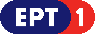 	Πρόγραμμα ΕΡΤ2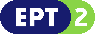 	Πρόγραμμα ΕΡΤ3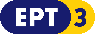 Πρόγραμμα ΕΡΤ Sports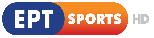 